SPEC NOTE: Specify changes in the sequential order of the document.PART E – SPECIFICATIONSAdd to E7.2:	(e) be monochromatic red.Add E7.3:		Type of cable/wire that has been pulled through conduit is unknown at time of Tender. Assumptions shall be at Bidder’s discretion.Add E7.4		The length of existing underground conduit with pull wire is greater than 100 metres, which exceeds maximum recommended length for nominal connection speed. Therefore, a media converter or ethernet extender may be required. Location of media converter or ethernet extender to be reviewed with Contract Administrator prior to work proceeding.Add E7.5:		Cable is preferred method of data delivery to electronic message board. Wireless data delivery may be considered following thorough review by pertinent City of Winnipeg departments to ensure signal is reliable and secure. SPEC NOTE: Insert revised clause in its entirety.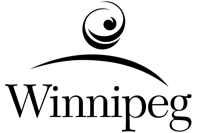 Corporate Finance DepartmentMaterials Management DivisionCorporate Finance DepartmentMaterials Management Division999-2022  (Bid/Proposal No.) ADDENDUM 2  (Addendum No.)999-2022  (Bid/Proposal No.) ADDENDUM 2  (Addendum No.)Corporate Finance DepartmentMaterials Management DivisionSeven Oaks Pool Sign Replacement (Contract Title)Seven Oaks Pool Sign Replacement (Contract Title)ISSUED:	June 23, 2023 (date)BY:	Mark Bauche (name)URGENTPLEASE FORWARD THIS DOCUMENT TO WHOEVER IS IN POSSESSION OF THE Bid/ProposalURGENTPLEASE FORWARD THIS DOCUMENT TO WHOEVER IS IN POSSESSION OF THE Bid/ProposalURGENTPLEASE FORWARD THIS DOCUMENT TO WHOEVER IS IN POSSESSION OF THE Bid/ProposalTELEPHONE NO. 	204 944-9907URGENTPLEASE FORWARD THIS DOCUMENT TO WHOEVER IS IN POSSESSION OF THE Bid/ProposalURGENTPLEASE FORWARD THIS DOCUMENT TO WHOEVER IS IN POSSESSION OF THE Bid/ProposalURGENTPLEASE FORWARD THIS DOCUMENT TO WHOEVER IS IN POSSESSION OF THE Bid/ProposalTHIS ADDENDUM SHALL BE INCORPORATED INTO THE BID/PROPOSAL AND SHALL FORM A PART OF THE CONTRACT DOCUMENTSTemplate Version: Add 2021-03-05Please note the following and attached changes, corrections, additions, deletions, information and/or instructions in connection with the Bid/Proposal, and be governed accordingly.  Failure to acknowledge receipt of this Addendum in Paragraph 10 of Form A: Bid/Proposal may render your Bid/Proposal non-responsive.Please note the following and attached changes, corrections, additions, deletions, information and/or instructions in connection with the Bid/Proposal, and be governed accordingly.  Failure to acknowledge receipt of this Addendum in Paragraph 10 of Form A: Bid/Proposal may render your Bid/Proposal non-responsive.Please note the following and attached changes, corrections, additions, deletions, information and/or instructions in connection with the Bid/Proposal, and be governed accordingly.  Failure to acknowledge receipt of this Addendum in Paragraph 10 of Form A: Bid/Proposal may render your Bid/Proposal non-responsive.Please note the following and attached changes, corrections, additions, deletions, information and/or instructions in connection with the Bid/Proposal, and be governed accordingly.  Failure to acknowledge receipt of this Addendum in Paragraph 10 of Form A: Bid/Proposal may render your Bid/Proposal non-responsive.Please note the following and attached changes, corrections, additions, deletions, information and/or instructions in connection with the Bid/Proposal, and be governed accordingly.  Failure to acknowledge receipt of this Addendum in Paragraph 10 of Form A: Bid/Proposal may render your Bid/Proposal non-responsive.Please note the following and attached changes, corrections, additions, deletions, information and/or instructions in connection with the Bid/Proposal, and be governed accordingly.  Failure to acknowledge receipt of this Addendum in Paragraph 10 of Form A: Bid/Proposal may render your Bid/Proposal non-responsive.Please note the following and attached changes, corrections, additions, deletions, information and/or instructions in connection with the Bid/Proposal, and be governed accordingly.  Failure to acknowledge receipt of this Addendum in Paragraph 10 of Form A: Bid/Proposal may render your Bid/Proposal non-responsive.Please note the following and attached changes, corrections, additions, deletions, information and/or instructions in connection with the Bid/Proposal, and be governed accordingly.  Failure to acknowledge receipt of this Addendum in Paragraph 10 of Form A: Bid/Proposal may render your Bid/Proposal non-responsive.Please note the following and attached changes, corrections, additions, deletions, information and/or instructions in connection with the Bid/Proposal, and be governed accordingly.  Failure to acknowledge receipt of this Addendum in Paragraph 10 of Form A: Bid/Proposal may render your Bid/Proposal non-responsive.Please note the following and attached changes, corrections, additions, deletions, information and/or instructions in connection with the Bid/Proposal, and be governed accordingly.  Failure to acknowledge receipt of this Addendum in Paragraph 10 of Form A: Bid/Proposal may render your Bid/Proposal non-responsive.